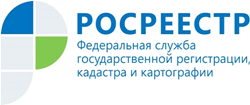 Управление Росреестра по Республике АдыгеяМФЦ АДЫГЕИ РАБОТАЕТ ПО ПРЕДВАРИТЕЛЬНОЙ ЗАПИСИУправление Росреестра по Республике Адыгея сообщает заявителям что, филиалы  МФЦ Республики Адыгея, расположенные в г.Майкопе, районных центрах (за исключением офиса, расположенного в а.Тахтамукай), в пгт.Яблоновский, а также бизнес-зоны работают ИСКЛЮЧИТЕЛЬНО по приему ОГРАНИЧЕННОГО круга услуг:- Росреестра;- Кадастровой палаты;- Фонда социального страхования (исключительно приём заявлений по средствам реабилитации).Также организована выдача готовых результатов услуг, находящихся в офисах МФЦ.Приём и выдача документов заявителей осуществляются ТОЛЬКО по предварительной записи.Записаться на прием в офис МФЦ можно несколькими способами:- через центр телефонного обслуживания МФЦ Республики Адыгея по телефону: 8-928-037-08-88;- через официальный сайт сети МФЦ Республики Адыгея www.mfc01.ru;- через мобильное приложение «Мои документы».